ส่วนราชการ  สถาบันวิจัยและพัฒนา มหาวิทยาลัยเทคโนโลยีราชมงคลล้านนา 	        โทร.๐๕๓๒๖๖๕๑๘ ต่อ ๑๐๑๒ที่  						วันที่ เรื่อง  รับทราบงานที่ได้รับมอบหมายจากผู้บริหาร สถาบันวิจัยและพัฒนา เรียน  ผู้อำนวยการสถาบันวิจัยและพัฒนา 	ด้วยข้าพเจ้า ……………………………………………………… ได้รับการมอบหมายให้ปฏิบัติงานเรื่อง ………………………………………………………………………………………………………………………………………………………………………………………. จากบันทึกข้อความที่ …………………. ลงวันที่ …………………………………….... หมายเลขทะเบียนรับหนังสือของสถาบันวิจัยและพัฒนา …..…………….. ลงวันที่ ……………………………………… และมีคำสั่งจากผู้บริหารฯ ให้ปฏิบัติงาน ลงวันที่ ……………………………………………  แล้วนั้น 	บัดนี้ข้าพเจ้ารับทราบงานที่มอบหมายแล้ว จะดำเนินการเสร็จสิ้นภายในเวลา  	  ๕ วันทำการ/น้อยกว่า ๕ วันในกรณีเรื่องเร่งด่วน  …………. วัน เนื่องจาก …………………………………………………………………………………………………………………..                             ……………………………………………………………………………………………………………………… 	เมื่องานที่ข้าพเจ้าได้รับมอบหมายเสร็จสิ้นแล้ว ข้าพเจ้าจะรายงานผลการดำเนินให้ทราบทันที	จึงเรียนมาเพื่อโปรดพิจารณา						(ลงชื่อ) …………………………………………………………………………..						         (…………………………………………………………………………)						                        ตำแหน่ง………………………………………………………..เริ่มใช้ วันที่ ๑๓ มิถุนายน ๒๕๕๙ความเห็น หัวหน้างาน-  ……………………………………………………………………..(ลงชื่อ)  …………………………………………………………          (………………………………………………………)          วันที่ ……………………………………ผู้อำนวยการสถาบันวิจัยและพัฒนา……………………………………………………………………………………………………………………(ลงชื่อ)    ……………………………………………………              (นางสาวกัญญณัช  ศิริธัญญา)               วันที่ ……………………………………ความเห็น รองผู้อำนวยการสถาบันวิจัยและพัฒนา……………………………………………………………………..   (ลงชื่อ)  …………………………………………………………          (รองศาสตราจารย์พรรณระพี อำนวยสิทธิ์)          วันที่ ……………………………………ผู้อำนวยการสถาบันวิจัยและพัฒนา……………………………………………………………………………………………………………………(ลงชื่อ)    ……………………………………………………              (นางสาวกัญญณัช  ศิริธัญญา)               วันที่ ……………………………………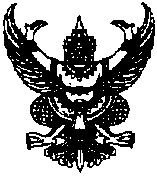 